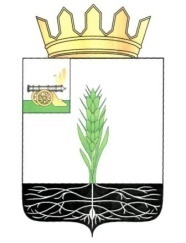 ОТДЕЛ ОБРАЗОВАНИЯ АДМИНИСТРАЦИИ МУНИЦИПАЛЬНОГО ОБРАЗОВАНИЯ «ПОЧИНКОВСКИЙ РАЙОН» СМОЛЕНСКОЙ ОБЛАСТИПРИКАЗ От  11  сентября 2020 года                                                                                   № 196 б О   порядке    проведения   школьного этапа      Всероссийской     олимпиадышкольников в 2020-2021 учебном годуНа основании Порядка проведения Всероссийской олимпиады школьников, утвержденного приказом Министерства образования и науки Российской Федерации от 18.11.2013 № 1252, во исполнение приказа  Департамента Смоленской Области по образованию и науке от 01.09.2020 № 606 - ОД приказываю:1. Утвердить порядок проведения школьного этапа Всероссийской олимпиады школьников в 2020-2021 учебном году (приложение № 1).2. Утвердить состав оргкомитета школьного этапа Всероссийской олимпиады школьников в рамках школьных округов (приложение № 2).   3. Утвердить состав предметно-методических комиссий для проведения   школьного этапа Всероссийской олимпиады школьников  (приложение № 3).4.  Мамонтовой А.А., старшему менеджеру Отдела образования, Игнатовой Н.В., менеджеру Отдела образования, Илларионову С.А., менеджеру Отдела образования, Рожковой Н.Н., менеджеру Отдела образования, обеспечить  разработку материалов предметно-методическими   комиссиями  для проведения   школьного этапа всероссийской олимпиады школьников до 28 сентября 2020 года. 5. Руководителям общеобразовательных организаций  обеспечить работу предметно-методических комиссий и членов жюри в установленные сроки.          6. Установить сроки проведения школьного этапа Всероссийской олимпиады школьников (Приложение № 4).          7. Определить местом проведения олимпиад образовательные организации.         8. Определить местом проверки работ базовую школу.             9. Руководителям общеобразовательных  организаций предоставить  заявления обучающихся на участие в школьном этапе Всероссийской олимпиады школьников  и согласие  родителей на обработку персональных данных их детей до 20.09.2020 года  в Отдел образования (приложение № 5).          10. Руководителям школьных образовательных округов и ресурсного центра (Антоненкова Л.В., директор МБОУ СШ № 1 имени А. Твардовского г. Починка, Климкова Н.П., директор МБОУ СШ № 2 г. Починка, Железная Е.А., директор МБОУ Дивинской СШ,  Лахина О.И., директор МБОУ Мурыгинской СШ, Скобляков В.А.,  директор МБОУ Стодолищенской СШ, Мамичева И.С., директор МБОУ Шаталовской СШ) обеспечить проведение I этапа Всероссийской олимпиады школьников   в рамках школьных  образовательных округов и ресурсного центра.11. Руководителям школьных образовательных округов и ресурсного центра  (Антоненкова Л.В., директор МБОУ СШ № 1 г. Починка, Климкова Н.П., директор МБОУ СШ № 2 г. Починка, Железная Е.А., директор МБОУ Дивинской СШ,  Лахина О.И., директор МБОУ Мурыгинской СШ, Скобляков В.А., директор МБОУ Стодолищенской СШ,  Мамичева И.С., директор МБОУ Шаталовской СШ)  предоставлять в электронном виде в Отдел образования протоколы олимпиад в течение 2 рабочих дней после проведения олимпиады.12.  Илларионову С.А., менеджеру Отдела образования, размещать на сайте Отдела образования   результаты олимпиад в течение 2 рабочих дней после проведения олимпиады.13. Руководителям  образовательных  организаций размещать на сайтах образовательных  организаций результаты олимпиад в течение 2 рабочих дней после проведения олимпиады.   14. Менеджерам Отдела образования представить отчет об итогах проведения школьного этапа олимпиад до 27.10.2020 г.15. Контроль за исполнением данного приказа возложить на ведущего специалиста Отдела образования Тарасенкову Н.М.Начальник Отдела образования                                                 О.В. ПоляковаС приказом ознакомлены: Тарасенкова Н.М., ведущий специалист Отдела образованияМамонтова А.А. , старший менеджер Отдела образованияИлларионов С.А. , менеджер Отдела образованияИгнатова Н.В. , менеджер Отдела образованияРожкова Н.Н. , менеджер Отдела образованияАнтоненкова Л.В., директор МБОУ СШ № 1 г. ПочинкаКлимкова Н.П., директор МБОУ СШ № 2 г. ПочинкаМозалев А.И., директор МБОУ Васьковской СШЖелезная Е.А., директор МБОУ Дивинской СШУльянов С.В., директор МКОУ Климщинской СШСкопинова Н.Н., директор МБОУ Княжинской ОШХалютина  И.В., директор МБОУ Лосненской СШСидоров И.В., директор МБОУ Мачулинской ОШ Лахина О.И., директор МБОУ Мурыгинской СШАнашкина С.В., директор МБОУ Переснянской СШПетроченкова А.А., директор МБОУ Прудковской СШМазурова И.И., директор МБОУ Рябцевской СШСкобляков В.А., директор МБОУ Стодолищенской СШЛукашова В.И., директор МКОУ Стригинской ОШМамичева И.С., директор МБОУ Шаталовской СШСкрубунов В.Я., директор МБОУ Даньковской ОШИсаева Н.П., директор МБОУ Лучесской ОШМассорин В.Г., директор МБОУ Октябрьской ОШКазначеева С.Н., директор МБОУ Самолюбовской ОШЛистишенкова Т.Н., директор МБОУ Тростянской ОШПриложение №1к приказу № 196 б от 11.09.2020г. ПОРЯДОКПРОВЕДЕНИЯ ВСЕРОССИЙСКОЙ ПРЕДМЕТНОЙ ОЛИМПИАДЫ ШКОЛЬНИКОВ1.Организатором школьного и муниципального этапов олимпиады является  Отдел образования Администрации муниципального образования «Починковский район» Смоленской области. 2 . Муниципальные предметно-методические комиссии олимпиады формируют комплекты заданий для школьного этапа олимпиады с учетом методических рекомендаций, подготовленных центральными предметно-методическими комиссиями олимпиады.3.До начала соответствующего этапа олимпиады по каждому общеобразовательному предмету  проводится инструктаж участников олимпиады - информируют о продолжительности олимпиады, порядке подачи апелляций о несогласии с выставленными баллами, о случаях удаления с олимпиады, а также о времени и месте ознакомления с результатами олимпиады.4. Родитель (законный представитель) обучающегося, заявившего о своем участии в олимпиаде, в срок не менее чем за 10 рабочих дней до начала школьного этапа олимпиады в письменной форме подтверждает ознакомление с настоящим Порядком и предоставляет организатору школьного этапа олимпиады согласие на публикацию олимпиадной работы своего несовершеннолетнего ребенка, в том числе в информационно-телекоммуникационной сети "Интернет".5. Жюри всех этапов предметной олимпиады:-принимает для оценивания закодированные (обезличенные) олимпиадные работы участников олимпиады;        -проводит с участниками олимпиады анализ олимпиадных заданий и их решений;       - осуществляет   по запросу участника олимпиады показ выполненных им олимпиадных заданий;       - представляет результаты олимпиады ее участникам;       - рассматривает   апелляции участников олимпиады.  6. Школьный этап олимпиады проводится по разработанным муниципальными предметно-методическими комиссиями по общеобразовательным предметам, заданиям, основанным на содержании образовательных программ основного общего и среднего общего образования углубленного уровня и соответствующей направленности (профиля), для 4 - 11 классов (далее - олимпиадные задания).6. Участники школьного этапа олимпиады вправе выполнять олимпиадные задания, разработанные для более старших классов по отношению к тем, в которых они проходят обучение. В случае прохождения на последующие этапы олимпиады данные участники выполняют олимпиадные задания, разработанные для класса, который они выбрали на школьном этапе олимпиады.7. Организатор школьного этапа олимпиады утверждает результаты школьного этапа олимпиады по каждому общеобразовательному предмету (рейтинг победителей и рейтинг призеров школьного этапа олимпиады) и публикует их на своем официальном сайте в сети "Интернет", в том числе протоколы жюри школьного этапа олимпиады по каждому общеобразовательному предмету.8. На муниципальном этапе олимпиады по каждому общеобразовательному предмету принимают индивидуальное участие:-участники школьного этапа олимпиады текущего учебного года, набравшие необходимое для участия в муниципальном этапе олимпиады количество баллов, установленное организатором муниципального этапа олимпиады;-победители и призеры муниципального этапа олимпиады предыдущего учебного года, продолжающие обучение в организациях, осуществляющих образовательную деятельность по образовательным программам основного общего и среднего общего образования.9. Победители и призеры муниципального этапа предыдущего года вправе выполнять олимпиадные задания, разработанные для более старших классов по отношению к тем, в которых они проходят обучение. В случае их прохождения на последующие этапы олимпиады данные участники олимпиады выполняют олимпиадные задания, разработанные для класса, который они выбрали на муниципальном этапе олимпиады.  10. Организатор муниципального этапа олимпиады утверждает результаты муниципального этапа олимпиады по каждому общеобразовательному предмету (рейтинг победителей и рейтинг призеров муниципального этапа олимпиады) и публикует их на своем официальном сайте в сети "Интернет", в том числе протоколы жюри муниципального этапа олимпиады по каждому общеобразовательному предмету.   Приложение № 2к приказу № 196 б от 11.09.2020гСостав оргкомитета1. Полякова О.В., начальник Отдела образования,- председатель.2.Тарасенкова Н.М., ведущий специалист Отдела образования,- заместитель.3. Понкратов И.В.,  специалист Отдела образования, - секретарь.Члены оргкомитета:4. Илларионов С.А. , менеджер Отдела образования.5. Игнатова Н.В. , менеджер Отдела образования.6. Мамонтова А.А.,  старший менеджер Отдела образования,7. Рожкова Н.Н., менеджер Отдела образования.Округ №1:Председатель  - Гореликова С.В., заместитель директора   МБОУ Мурыгинской СШ.Члены оргкомитета: Павлюченкова Е.В., заместитель директора   МБОУ Лосненской  СШ, - председатель. Миренкова  С. А., заместитель директора   МБОУ Переснянской СШ,- заместитель.Шепаревич Д.А., заместитель директора МБОУ Рябцевской ОШ, - секретарь.Округ № 2:Карпенкова М.В., заместитель директора    МБОУ Дивинской СШ, - председатель.Митрофанова С.А.,  заместитель директора    МБОУ Прудковской СШ, - заместитель. Горохова О.Н., заместитель директора    МБОУ Княжинской ОШ,  – секретарь. Округ № 3: 1. Прокофьева Т.Д.,  заместитель директора МБОУ Шаталовской СШ, – председатель.2. Климова Г.В., заместитель директора МБОУ Даньковской ОШ, – заместитель.  3. Сидоров И.В., директор МБОУ Мачулинской ОШ, – секретарь. Округ № 4:Костенкова Е.В., заместитель директора  МБОУ Стодолищенской СШ, – председатель.Кузьменкова Т.А., учитель МБОУ Стодолищенской СШ, - заместитель. Филимонова Е.В.,  учитель МБОУ Стодолищенской  СШ, – секретарь. Округ № 5: Илларионова Ю.С., заместитель директора   МБОУ СШ №2 г. Починка, – председатель.Мазур Н.Л., заместитель директора   МБОУ Лучесской ОШ, –  заместитель. Калинкина Е.А., учитель МБОУ СШ №2 г. Починка  – секретарь.Школа-ресурсный центр: Антоненкова Л.В., директор МБОУ СШ № 1 имени А. Твардовского г. Починка, - председатель.Горбачева Н.А., заместитель директора МБОУ СШ № 1 имени А. Твардовского г. Починка, - заместитель.Петроченкова П.А., учитель МБОУ СШ № 1 имени А. Твардовского г. Починка - секретарь.                                                                                                                    Приложение № 3к приказу № 196 б от 11.09.2020г.Состав предметно - методических комиссийИностранный язык     1. Мартина Н.В., учитель МБОУ Мурыгинской СШ    2. Базылева С.В., учитель МБОУ СШ № 2 г. Починка    3. Позднякова М.В., учитель МБОУ Шаталовской СШ - председатель    4. Савченкова Т.В., учитель МБОУ Стодолищенской СШ          5. Михалькова З.В., учитель МБОУ Лучесской ОШ          6. Делюкина М.О., учитель МБОУ СШ № 2 г. Починка – председатель          7. Тишина С.В., учитель МБОУ Прудковской СШИстория. Обществознание. Право Шершнева В.Д, учитель МБОУ Даньковской ОШСавченкова И.В., учитель МБОУ Мурыгинской СШКабанова Т.В., учитель МБОУ СШ № 2 г. ПочинкаПавлова А.С., учитель МБОУ СШ № 2 г. Починка - председательГорбачева Н.А., учитель МБОУ СШ № 1 имени А. Твардовского г. ПочинкаБастракова Л.К., учитель МБОУ Переснянской СШЕрмакова И.Ф., учитель МКОУ Климщинской СШСкоблякова Е.В., учитель МБОУ Стодолищенской СШСтепанов В.В., учитель МБОУ Прудковской СШМатематика Кузнецова Е.А.., учитель МКОУ Стригинской ОШ - председательРанчугова И.Н., учитель МБОУ Переснянской СШ Мартыненкова Г. А., учитель МБОУ Прудковской СШ Лухтенкова Н.А., учитель МБОУ СШ № 1 имени А. Твардовского г.  ПочинкаКулагина Т.В., учитель МБОУ СШ №1 имени А. Твардовского г. ПочинкаФизика Орлова Е.А., учитель МБОУ Дивинской СШ – председатель.Старовойтова Н.П., учитель МБОУ Лучесской ОШОсипова С.Н., учитель МБОУ СШ №2 г. ПочинкаИнформатика Карпенкова М. В., учитель МБОУ Дивинской  СШБорисова С.А., учитель МБОУ  СШ № 2 г. Починка – председатель.Молчанов С.А., учитель МБОУ  Васьковской СШБиология. Экология. Невзорова В.П., учитель МБОУ СШ № 1 имени А. Твардовского г. Починка – председатель.Гореликова С.В., учитель МБОУ Мурыгинской СШ Шлапакова С.В., учитель МБОУ Прудковской СШХимияМихалева Т.Н., учитель МБОУ Шаталовской СШ – председатель.Марченкова Т. В., учитель МБОУ Прудковской СШИлларионова Ю.С., учитель МБОУ СШ № 2 г. ПочинкаГеография Бурсова А.А., учитель МБОУ Дивинской СШ - председатель Антонова Л.В., учитель МБОУ Переснянской СШ  Михальченкова Л.Н., учитель МБОУ Княжинской ОШРусский язык. ЛитератураЕгорова О. В., учитель МБОУ Шаталовской СШ Иванченко О. М., учитель МБОУ СШ № 1 имени А. Твардовского г. ПочинкаПрокофьева Т.Д., учитель МБОУ Шаталовской СШСтолярова А.А., учитель МБОУ СШ № 1 имени А. Твардовского г. ПочинкаЩербакова Е. А., учитель МОУ СШ № 2 г. Починка Абдулова М.В., учитель МБОУ  Переснянской СШИлык О.Н., учитель МБОУ Дивинской СШ - председательПетрова М.В., учитель МБОУ Прудковской СШКалинкина Е.А., учитель МБОУ СШ № 2 г. Починка Калтыгина Е.Е., учитель МБОУ СШ № 2 г. ПочинкаКузьменкова Т.А., учитель МБОУ Стодолищенкой СШФизическая культураПетроченкова Л.А., учитель МБОУ Прудковской СШ – председатель.Самусенкова А.В., учитель МБОУ СШ № 1 имени А. Твардовского г. Починка Ковалев С.Е., учитель МБОУ СШ № 2  г. ПочинкаОБЖКузнецов П. Л., учитель МКОУ Стригинской ОШ – председатель.Игнащенков В.Н., учитель МБОУ Шаталовской СШПантюхов В.А., учитель МБОУ Васьковской СШТехнологияПетроченкова Л.А., учитель МБОУ Прудковской СШСтрогова С.Е., учитель МБОУ Лучесской ОШКузьмина И.Н., учитель МБОУ СШ № 2 г. Починка – председатель. МХК1. Куролесова Е.В., учитель МБОУ Шаталовской СШ 2.  Глушакова О.Ф., учитель МБОУ СШ № 1 имени А. Твардовского г. Починка3.  Калинкина Е.А.., учитель МБОУ   СШ № 2 г. Починка – председательПриложение № 4к приказу № 196 б от 11.09.2020г.Дата проведения  школьного этапа  олимпиады в образовательных округах:  1 октября:- история (5, 6, 7, 8, 9, 10, 11 классы);- технология (5, 6, 7, 8 - 9, 10-11 классы);- физика (7, 8, 9, 10, 11 классы);7 октября:- обществознание (7,8, 9, 10- 11 классы);8 октября:- русский язык (5, 6, 7-8, 9, 10-11 классы);- физическая культура (5,6,7-8, 9-11 классы) (теория);13 октября:- основы безопасности жизнедеятельности (5,6,7-8, 9, 10-11 классы) (теория);- иностранный язык (немецкий язык) (5-6,7-8, 9-11 классы);14 октября:- математика (5-6,7-8, 9, 10, 11 классы);- мировая художественная культура (10-11 классы);15 октября:- право (9, 10, 11 классы);- биология (5,6,7, 8, 9, 10, 11 классы);21 октября:- литература (5-6,7-8, 9-11 классы);- экономика (7-8, 9-11 классы);- химия (7-8, 9,10,11 классы – теоретический тур);22 октября:- информатика (7-8, 9-11 классы);- география (5,6,7, 8, 9, 10-11 классы);23 октября: - экология (7, 8, 9, 10-11 классы);- иностранный язык (английский язык) (5-6,7-8, 9-11 классы).Приложение № 4к приказу № 196 б от 11.09.2020г.                                                                       Председателю оргкомитета 1 этапа        Всероссийской олимпиады  школьников                                Поляковой О.В.  Согласие на обработку персональных данных участников олимпиадыЯ,_______________________________________________________________________                                                                                фамилия, имя, отчествородитель учащегося (йся) _______ класса, _____________________________________________                                                                            наименование школы                         населенный пунктпроживаю по адресу: ____________________________________________________________________________________                                                     адрес  места жительствамой контактный телефон ____________________________________________________________имею паспорт _____________________ , выданный  «___» ______________________ г.                                 серия, номер_____________________________________________________________________________________                                            место выдачи паспорта, код подразделенияс Порядком проведения всероссийской олимпиады школьников утвержденного Приказом Министерства образования и науки Российской Федерации от 18 ноября 2013 г. N 1252 (в ред. Приказа Минобрнауки России от 17.03.2015 N 249) ознакомлен(а) и даю согласие на участие в олимпиаде и на сбор, хранение, использование, распространение (передачу) и публикацию олимпиадной работы своего несовершеннолетнего ребенка, в том числе в информационнотелекоммуникационной сети "Интернет", персональных данных моего несовершеннолетнегоребенка ___________________________________________________________________________,                 ФИО ребенка - участника олимпиадыПерсональные данные моего несовершеннолетнего ребенка, в отношении которых дается данное согласие, включают: фамилию, имя, отчество, дату рождения, пол, серию и номер документа, удостоверяющего личность, гражданство, место обучения, класс, место жительства, контактный телефон, олимпиадную работу.Согласие действует 1 год или прекращается по письменному заявлению, содержание которого определяется частью 3 ст. 14 Федерального закона от 27.07.2006 № 152 -ФЗ «О персональных данных».             _______________                                                              ____________                        дата                                                                                                подпись                                                                                      Председателю оргкомитета 1 этапа        Всероссийской олимпиады  школьников                                                   Поляковой О.В.  _______________________________________________                                                                                              Ф.И.О. учащегося   _______________________________________________                                                                                              школа, населенный пункт, класс_________________________________                                                                                            контактный телефонзаявление.Прошу допустить меня к участию:в 1  этапе Всероссийской олимпиады школьников по___________________________________________________________________________________________________________________                                                                                                                     предмет______________________________дата                                    _____________________подпись                                                                                                           